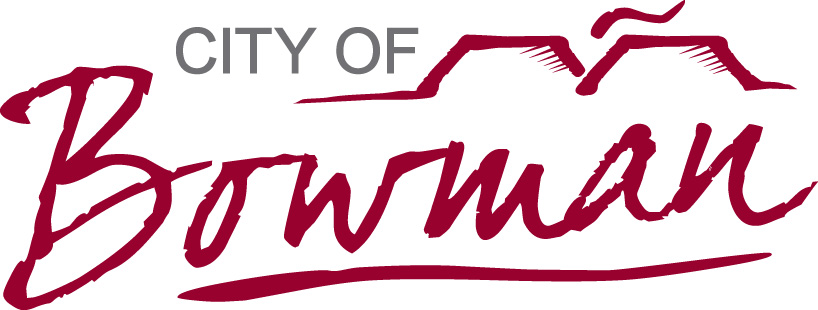 2024 Bowman City Commission Meeting DatesMeetings start at 4:00 PM at City Hall, unless otherwise stated!January 4**					July 2January 16					July 16						July 23, 25, and 29***	February 6					August 6February 20					August 20March 5					September 3*March 19					September 17April 2					October 1April 2 - Equalization Mtg. 3:30 pm	October 15		April 16May 7						November 6**May 21					November 19June 4					December 3June 18					December 27**	* Meeting falls the day after a holiday; therefore, the agenda requests must be in the City Auditors Office by the Friday before the meeting at 11:00 am.	** Normal Meeting:   Date was rescheduled to this date.  	*** 2025 Budget Prep Meetings:  July 23rd will start at 10:00 am and the 25th meeting will start at 8:00 am and lunch will be from 12:00 pm – 1:00 pm and will recess when done completing a “section” of the budget and reconvene the next day at 8:00 am. July 29th will be an extra day if needed.	